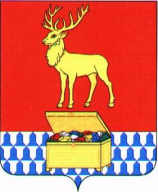 Р Е Ш Е Н И ЕСОВЕТА МУНИЦИПАЛЬНОГО РАЙОНА«КАЛАРСКИЙ РАЙОН»от 27 августа 2019 года							№ 270с. ЧараОб утверждении порядка увольнения (освобождения от должности) лиц, замещающих муниципальные должности в органах местного самоуправления муниципального района «Каларский район» в связи с утратой доверияВ соответствии со статьей 13.1 Федерального закона от 25 декабря 2008 года № 273-ФЗ «О противодействии коррупции», статьей 12.3 Закона Забайкальского края от 25 июля 2008 года № 18-ЗЗК «О противодействии коррупции в Забайкальском крае», руководствуясь Федеральным законом от 06 октября 2003 года № 131-ФЗ «Об общих принципах организации местного самоуправления в Российской Федерации», Уставом муниципального района «Каларский район»,  Совет муниципального района «Каларский район»Р Е Ш И Л: 1. Утвердить прилагаемый порядок увольнения (освобождения от должности) лиц, замещающих муниципальные должности в органах местного самоуправления муниципального района «Каларский район», в связи с утратой доверия (прилагается).2. Настоящее решение вступает в силу на следующий день после дня его официального опубликования (обнародования) на официальном сайте муниципального района «Каларский район».Глава муниципального района«Каларский район»								П.В. РомановУтвержденрешением Совета муниципальногорайона «Каларский район»№ 270 от 27.08.2019 г.Порядок увольнения (освобождения от должности) лиц, замещающих муниципальные должности в органах местного самоуправлениямуниципального района «Каларский район», в связи с утратой доверия Настоящий порядок разработан и принят в целях соблюдения лицами, замещающими муниципальные должности в органах местного самоуправления муниципального района «Каларский район» ограничений, запретов и требований о предотвращении или об урегулировании конфликта интересов и исполнения обязанностей, установленных Федеральным законом от 25 декабря 2008 года № 273-ФЗ «О противодействии коррупции» и определяет процедуру увольнения (досрочного прекращения полномочий, освобождения от должности) лиц, замещающих муниципальную должность в органах местного самоуправления муниципального района «Каларский район» (далее - лицо, замещающее муниципальную должность), в связи с утратой доверия.Под лицом, замещающим муниципальную должность в соответствии со статьей 2 Федерального закона от 6 октября 2003 года № 131-ФЗ «Об общих принципах организации местного самоуправления в Российской Федерации» в настоящем Положении понимается:Депутат муниципального района «Каларский район», глава муниципального района «Каларский район».Понятия и термины, используемые в настоящем Положении, применяются в том же значении, что и в Федеральном законе от 25 декабря 2008 года № 273-ФЗ «О противодействии коррупции».Удаление главы муниципального района в отставку в связи с утратой доверия при наличии оснований, предусмотренных ст.13.1 Федерального закона от 25 декабря 2008 года № 273-ФЗ «О противодействии коррупции», осуществляется по инициативе депутатов Совета муниципального района или по инициативе Губернатора Забайкальского края в порядке, предусмотренном ст.74.1 Федерального закона от 06 октября 2003 года №131-ФЗ «Об общих принципах организации местного самоуправления в Российской Федерации».Лица, замещающие муниципальные должности на постоянной основе, подлежат увольнению (досрочному прекращению полномочий, освобождению от должности) в связи с утратой доверия в случаях:а)	непринятия мер по предотвращению и (или) урегулированию конфликта интересов, стороной которого они являются;б)	непредставления сведений о своих доходах, об имуществе и обязательствах имущественного характера, а также о доходах, об имуществе и обязательствах имущественного характера своих супруги (супруга) и несовершеннолетних детей либо представления заведомо недостоверных или неполных сведений;в)	участия на платной основе в деятельности органа управления коммерческой организации, за исключением случаев, установленных федеральным законом;г)	осуществления предпринимательской деятельности;д)	вхождения в состав органов управления, попечительских или наблюдательных советов, иных органов иностранных некоммерческих неправительственных организаций и действующих на территории Российской Федерации их структурных подразделений, если иное не предусмотрено международным договором Российской Федерации или законодательством Российской Федерации.е)	непринятия мер по предотвращению и (или) урегулированию конфликта интересов лицом, замещающим муниципальную должность, которому стало известно о возникновении у подчиненного ему лица личной заинтересованности, которая приводит или может привести к конфликту интересов.Полномочия лица, замещающего муниципальную должность на непостоянной основе, прекращаются досрочно в связи с утратой доверия в случаях:а)	непринятия мер по предотвращению и (или) урегулированию конфликта интересов, стороной которого они являются;б)	непредставления сведений о своих доходах, об имуществе и обязательствах имущественного характера, а также о доходах, об имуществе и обязательствах имущественного характера своих супруги (супруга) и несовершеннолетних детей либо представления заведомо недостоверных или неполных сведений;Решение об увольнении (досрочном прекращении полномочий, освобождении от должности) лица, замещающего муниципальную должность, в связи с утратой доверия может быть принято Советом муниципального района на основании представленных материалов о результатах проведенной проверки достоверности и полноты сведений, представленных данным лицом, и (или) соблюдения им ограничений и запретов, требований о предотвращении или урегулировании конфликта интересов, исполнения им обязанностей, установленных Федеральным законом от 25 декабря 2008 года № 273-ФЗ «О противодействии коррупции», другими федеральными законами, Законами Забайкальского края, муниципальными нормативными правовыми актами муниципального района «Каларский район».Основанием для проведения указанной проверки является письменная информация, содержащая сведения о совершении лицом, замещающим муниципальную должность, коррупционных правонарушений, указанных в статьях 7.1, 13.1 Федерального закона от 25 декабря 2008 года № 273-ФЗ «О противодействии коррупции», представленная в органы местного самоуправления муниципального района «Каларский район»:кадровой службой соответствующего органа местного самоуправления (специалистом, ответственным за ведение кадрового делопроизводства) и (или) лицом, ответственным за работу по профилактике коррупционных и иных правонарушений в соответствующем органе местного самоуправления;правоохранительными и другими государственными органами, органами местного самоуправления и их должностными лицами;постоянно действующими руководящими органами политических партий и зарегистрированными в соответствии с законом иными общероссийскими общественными объединениями, не являющимися политическими партиями, а также региональными и местными отделениями политических партий, межрегиональных, региональных и местных общественных объединений;Общественной палатой Российской Федерации, Общественной палатой Забайкальского края, Общественной палатой муниципального района «Каларский район»;редакциями общероссийских, региональных и местных средств массовой информации.Решение о проведении проверки с утверждением сроков проведения проверки, порядка ее проведения, состава комиссии, которой поручается ее проведение, принимается Советом муниципального района  в течение одного месяца со дня поступления в Совет информации о выявлении в отношении лица, замещающего муниципальную должность случаев, установленных статьей 13.1 Федерального закона от 25 декабря 2008 года № 273-ФЗ «О противодействии коррупции».До принятия решения об увольнении (досрочном прекращении полномочий, освобождении от должности) лица, замещающего муниципальную должность, в связи с утратой доверия, у лица, замещающего муниципальную должность, запрашивается письменное объяснение.Непредставление лицом, замещающим муниципальную должность, объяснения не является препятствием для принятия решения об увольнении (досрочном прекращении полномочий, освобождении от должности) в связи с утратой доверия.При рассмотрении и принятии решения об увольнении (досрочном прекращении полномочий, освобождении от должности) лица, замещающего муниципальную должность, в связи с утратой доверия должны быть обеспечены:заблаговременное получение лицом, замещающим муниципальную должность, уведомления о дате, времени и месте рассмотрения информации, указанной в пункте 7 настоящего Положения, а также ознакомление с информацией о совершении лицом, замещающим муниципальную должность, коррупционного правонарушения;представление лицу, замещающему муниципальную должность, возможности дать объяснения по поводу обстоятельств, выдвигаемых в качестве оснований для его увольнения (освобождения от должности) в связи с утратой доверия.Решение об увольнении (досрочном прекращении полномочий, освобождении от должности) лица, замещающего муниципальную должность, в связи с утратой доверия принимается тайным голосованием и считается принятым, если за него проголосовало не менее двух третей от установленной численности депутатов Совета.Решение об увольнении (досрочном прекращении полномочий, освобождении от должности) в связи с утратой доверия главы муниципального района подписывается председателем Совета.Решение об увольнении (досрочном прекращении полномочий, освобождении от должности) в связи с утратой доверия председателя Совета муниципального района подписывается заместителем председателя Совета.При рассмотрении вопроса об увольнении (досрочном прекращении полномочий, освобождении от должности) лица, замещающего муниципальную должность, в связи с утратой доверия  учитываются характер совершенного лицом, замещающим муниципальную должность, коррупционного правонарушения, его тяжесть, обстоятельства, при которых оно совершено, соблюдение им других ограничений и запретов, требований о предотвращении или об урегулировании конфликта интересов и исполнение обязанностей, установленных в целях противодействия коррупции, а также предшествующие результаты исполнения им своих должностных обязанностей.Вопрос об увольнении (досрочном прекращении полномочий, освобождении от должности) в связи с утратой доверия должен быть рассмотрен и соответствующее решение принято не позднее одного месяца со дня получения Советом муниципального района информации о наличии оснований, указанных в пункте 7 настоящего Положения, не считая периодов временной нетрудоспособности лица, замещающего муниципальную должность, пребывания его в отпуске, периода неисполнения должностных обязанностей по иным уважительным причинам, а также периода проведения в отношении него соответствующей проверки.При этом решение об 	увольнении 	(досрочном 	прекращении полномочий, освобождении от должности) в связи с утратой доверия должно быть принято не позднее шести месяцев со дня поступления результатов проверки о совершении коррупционного правонарушения.В решении об увольнении (досрочном прекращении полномочий, освобождении от должности) лица, замещающего муниципальную должность, в связи с утратой доверия указываются суть совершенного им коррупционного правонарушения и положения нормативных правовых актов, которые им были нарушены, а также 	основания, предусмотренные статьей 13.1 Федерального закона от 25 декабря 2008 года № 273-ФЗ «О противодействии коррупции».Копия решения об 	увольнении	 (досрочном прекращении полномочий, освобождении от должности) в связи с утратой доверия лица, замещающего муниципальную должность, или об отказе в применении такого взыскания с указанием мотивов в течение пяти рабочих дней со дня принятия соответствующего решения вручается указанному лицу под роспись либо в этот же срок направляется ему заказным письмом с уведомлением.Лицо, замещающее муниципальную должность, вправе обжаловать решение об увольнении (освобождении от должности) в судебном порядке. Сведения о применении к лицу, замещавшему муниципальную должность, взыскания в виде увольнения (освобождения от должности) в связи с утратой доверия включаются в реестр лиц, уволенных в связи с утратой доверия, в порядке, определенном действующим законодательством._______________